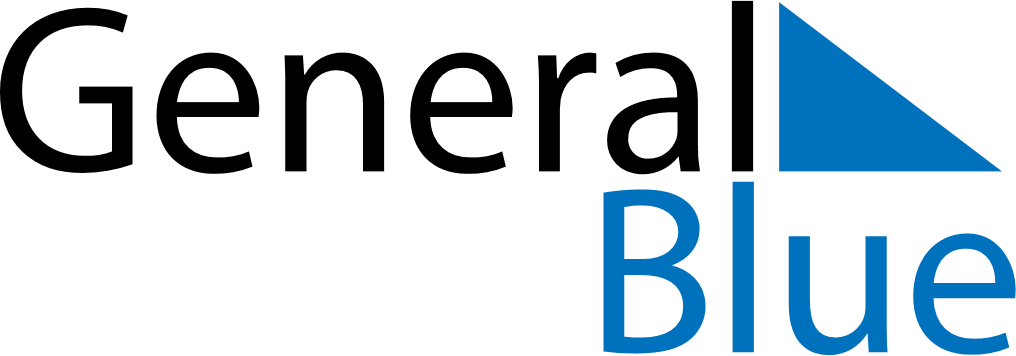 September 2027September 2027September 2027September 2027AustraliaAustraliaAustraliaSundayMondayTuesdayWednesdayThursdayFridayFridaySaturday1233456789101011Father’s Day121314151617171819202122232424252627282930